25 марта 2022 года Единый день безопасности дорожного движения «Пристегни себя и своих пассажиров!»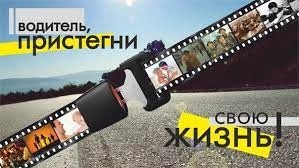 Безопасность автомобиля имеет две составляющие — активную и пассивную. Активная безопасность включает различные приспособления и устройства, уменьшающие вероятность попадания автомобиля в аварийную ситуацию, а пассивная безопасность направлена на уменьшение тяжести последствий и смягчения травм у водителя и пассажиров при столкновениях и авариях. Бесспорно, что основными средствами пассивной безопасности, которыми оборудован ваш автомобиль, являются ремни безопасности для водителя и всех пассажиров. Они спасли не одну тысячу человеческих жизней.Правила дорожного движения обязывают быть пристегнутыми водителя и всех пассажиров, если ремни безопасности предусмотрены конструкцией автомобиля, в том числе и на задних сидениях. Вместе с тем, есть еще отдельные граждане, которые к ремням относятся скептически и, как правило, пристегиваются ими во избежание неприятной встречи с инспектором ДПС. Такое отношение складывается лишь от незнания того, что может произойти с сидящими в автомобиле в момент аварии. Мало кто задумывается о возможных трагических последствиях, а беда не заставляет себя долго ждать. Достаточно трагических случаев, когда водители и их пассажиры проигнорировали ремни, а именно они в отдельных ситуациях смогли бы помочь сохранить человеческие жизни и снизить тяжесть полученных травм.Трагические жизненные примеры в очередной раз доказывают, что, не пристегнувшись ремнем безопасности, человек значительно увеличивает степень своего риска погибнуть либо получить серьёзные травмы в случае аварии. Во время и после удара необходимо, чтобы тело было зафиксировано на месте для предотвращения произвольного перемещения людей по салону, и совершенно неважно, где вы сидите – спереди или сзади. Ведь под действием силы инерции есть большая вероятность удариться о различные предметы интерьера или быть выброшенным через лобовое стекло. Именно в этот момент люди, в основном и получают смертельные травмы. Будучи зафиксированным и плотно прижатым ремнём к креслу, имеющему боковую поддержку, тело находится в «бережливых тисках». Водитель при резком манёвре или после удара с хорошо затянутым ремнём имеет возможность управлять автомобилем и бороться с ситуацией до последнего, с рабочего места его уже ничто не выбьет. Как бы ни крутило, ни било, ни переворачивало автомобиль на дороге или вне её, сиденье и ремень удерживают тело в максимально защищенном положении вдали от крыши, стоек, передней панели. Автогонщики все прелести аварий и переворотов неоднократно прочувствовали на себе. Вспомните, как организована их посадка – они сидят буквально «вбитыми» в свои кресла, плотно «связанные по рукам и ногам» многоточечными ремнями. Благодаря ремням пассажиры также остаются на своем месте, а не «пролетают» по салону.По данным статистики, у пассажиров и водителей, пользующихся ремнями безопасности, при столкновении в два раза вероятность больше сохранить жизнь, при опрокидывании – в пять.Перевозка детей в возрасте до 5 лет в легковом автомобиле должна осуществляться с обязательным использованием детских удерживающих устройств, соответствующих весу и росту ребенка. Детей от 5 до 12 лет необходимо перевозить с использованием удерживающих устройств или иных средств (бустеров, дополнительных сидений), позволяющих безопасно пристегнуть ребенка с помощью ремней безопасности, предусмотренных конструкцией транспортного средства. При этом важно правильно зафиксировать ребенка ремнем безопасности: диагональный ремень должен проходить через плечо и грудную клетку и не соскальзывать на шею.Исследования в области пассивной безопасности автомобилей, проводимых во многих странах мира, ещё раз подтверждают тот факт, что ремни безопасности являются одним из простых, дешёвых и эффективных средств индивидуальной защиты водителей и пассажиров при ДТП. Тем не менее, не смотря на неопровержимость статистических данных, не смотря на простоту в использовании, когда дело доходит до необходимости пристегнуться ремнями во время движения, люди по разным причинам не всегда заботятся о собственной безопасности.Законодательные нормы обязывают лиц, едущих в автомобилях, пользоваться ремнями безопасности. За игнорирование данных требований предусмотрен штраф до 1 базовой величины. Если нарушение допущено повторно в течение года – размер штрафа увеличивается от 2 до 5 базовых величин.За неиспользование детского удерживающего устройства предусмотрен штраф в размере до 4 базовых величин. В случае повторного такого нарушения штраф составит уже от 2 до 8 базовых величин.Каждый раз, садясь в автомобиль, пристегивайтесь сами и контролируйте, чтобы ваши пассажиры пристегнулись! Перевозите правильно юных пассажиров! Ведь никакой размер штрафа не соизмерим с жизнью!«Пристегни себя и своих пассажиров!» – под таким девизом 25 марта по всей республике пройдет Единый день безопасности дорожного движения, направленный на пропаганду использования средств пассивной безопасности.